s-zr-205/257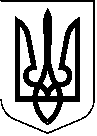 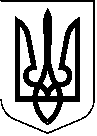 МИКОЛАЇВСЬКА МІСЬКА РАДА РІШЕННЯвід	  Миколаїв	№Про надання дозволу КП «Миколаївпастранс» дозволу на виготовлення проєкту землеустрою щодо відведення земельної ділянки (кадастровий номер 4810136900:05:059:0006) у постійне користування зі зміною цільового призначення для облаштування парку комунального пасажирського транспорту по вул. Новозаводській, 7-б в Інгульському районі м. Миколаєва (забудована земельна ділянка)Розглянувши звернення КП «Миколаївпастранс», дозвільні справи від 13.12.2023 № 23011-000663400-007-36 та від 31.08.2023                              № 23064-000637514-007-11, містобудівну документацію м. Миколаєва, наявну земельно-кадастрову інформацію, рекомендації постійної комісії міської ради з питань екології, природокористування, просторового розвитку, містобудування, архітектури і будівництва, регулювання земельних відносин, керуючись Конституцією України, Земельним кодексом України, Законами України «Про землеустрій», «Про місцеве самоврядування в Україні», міська радаВИРІШИЛА:1. Надати дозвіл КП «Миколаївпастранс» на складання проєкту землеустрою щодо відведення земельної ділянки, із земель комунальної власності з метою передачі в постійне користування (кадастровий номер 4810136900:05:059:0006), площею 5431 кв.м, цільове призначення якої змінюється з В.03.14 - для розміщення та постійної діяльності органів і підрозділів ДСНС на 12.04 - для розміщення та експлуатації будівель і споруд автомобільного транспорту та дорожнього господарства, а саме для облаштування парку комунального пасажирського транспорту по вул. Новозаводській, 7-б в Інгульському районі м. Миколаєва (забудована земельна ділянка; право власності на нерухоме майно згідно із відомостями з державного реєстру речових прав, реєстраційний номер об’єкта нерухомого майна: 27489148101, номер відомостей про речове право: 441106 від 25.03.2013, зареєстроване на підставі рішення про державну реєстрацію прав та їх обтяжень (з відкриттям розділу), індексний номер: 1117266 від 25.03.2013, власники: територіальна громада, Миколаївська міська рада; право господарського відання закріплено за КП «Миколаївпастранс» на підставі розпорядження управління комунального майна Миколаївської міської ради від 06.03.2023 № 142р), відповідно до висновку департаменту архітектури та містобудування Миколаївської міської ради від 22.02.2024 № 231/12.01-24/24-2.2. КП «Миколаївпастранс» замовити розроблення документації із землеустрою та надати її до департаменту з надання адміністративних послуг Миколаївської міської ради.3. Контроль за виконанням даного рішення покласти на постійну комісію міської ради з питань екології, природокористування, просторового розвитку, містобудування, архітектури і будівництва, регулювання земельних відносин (Нестеренко), заступника міського голови Андрієнка Ю.Г.Міський голова	  О. СЄНКЕВИЧ